http://www.highperformancepilates.co.uk               Tel:   07973383103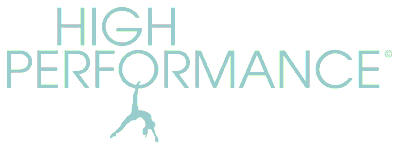 MAY 2024 STUDIO COURSES AT SPRINGHEADBookable in blocks. No partial bookingsClients should provide their own mat and head cushion/towel. Small equipment is optional.Missed classes can be made up with any Zoom or studio class in lieu, to be taken within a month of the missed class date. Classes are 55 mins long.10.30am: Mon 13 May – Mon 20 May (2 weeks) - £18 (no class Mon 27 May Bank Holiday)10.30am: Wed 15 May – Wed 29 May (3 weeks) - £27 PLEASE SCROLL TO BOTTOM TO SEE HOLIDAY DATES1:1 & 2:1 STUDIO SESSIONS AT DOBCROSS55min sessions available Mon – Thurs afternoons.£45 per single session 1:1 or £200 for 5 sessions£60 per single session 2:1 (two people sharing) or £250 for 5 sessions ZOOM CLASSESOnline classes remain ‘Pay As You Go’ at £7.50 per class and are open to all clients.WEDNESDAY			6.30pmFRIDAY			10am1:1 ZOOM SESSIONSAvailable on request by arrangement and cost £35 per session (or £50 for 2:1)MAY Pass: no May Pass availableHOLIDAYS: I have a holiday booked (!) so there will be no Pilates Wed 24 April – Fri 10 May incl.Also: No Pilates on Bank Holiday Monday 27 May